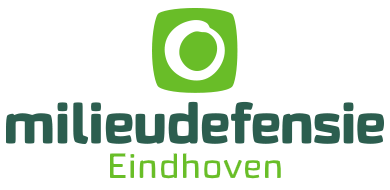 Eindhoven, 01 november 2023Aan de directie vanKWS , Postbus 217, 4130 EE Vianen
Asfalt Centrale Eindhoven, Postbus 7149, 5605 JC EindhovenGeachte directieleden,	In de nasleep van de, u ongetwijfeld bekende, gerechtelijke uitspraak in het Shellproces heeft de Vereniging Milieudefensie in den lande 29 belangrijke bedrijven geselecteerd en aan hen de eis voorgelegd dat deze bedrijven een klimaatplan moesten maken. Daarin moet zijn vastgelegd dat, en hoe, de onderneming in 2030 45% minder broeikasgassen uit zal stoten dan in 2019, opgeteld over de scope 1, -2 en -3-emissies. Het antwoord, dat ter beoordeling voorgelegd is aan het Duitse New Climate Institute, viel meestal tegen. Er is nog veel te doen opdat de aangeschreven 29 ondernemingen (en de Shell) hun portie bijdragen aan de inspanning om aan het Klimaatverdrag van Parijs te voldoen. 
De afwikkeling van deze aanschrijving loopt nu.De onderneming KWS (divisie binnen VolkerWessels), en de KWS-dochteronderneming ACE (Asfalt Centrale Eindhoven) behoorden niet tot de 29 geselecteerde bedrijven. Uw website ( https://www.kws.nl/nl/over-ons1/duurzaam1/co2-prestatieladder , en daarbinnen het CO2 besparingsplan dd februari 2022 ) beschrijft een serieus plan (met onzes inziens enkele zwakke plekken), waarmee u met KWS divisiebreed in 2030 70% broeikasgasemissie denkt te kunnen besparen t.o.v. 2019. Dat is conform de ambitie van het grotere geheel van het VolkerWessels-concern. Bij dit CO2-besparingsplan hoort een halfjaarlijkse uitvoeringsrapportage.
Er ligt een tussenambitie voor 2025.
Het plan bevat LCA-aanzetten en geeft ketenanalyses richting onderaannemers en leveranciers.
De dochteronderneming ACE wordt meegenomen in de planning van KWS en heeft geen eigen klimaatplan.De auteur van deze brief spreekt voor de afdeling regio Eindhoven van de Vereniging Milieudefensie. Uit dien hoofde leest onze afdeling uw CO2-besparingsplan, met daarbinnen een focus op de asfaltproductie, en  
daarbinnen een  focus op de positie van ACE, omdat ACE in het werkgebied van onze regionale afdeling ligt. 
Extra reden voor deze insteek is dat de gemeenten Eindhoven en Helmond in 2030 klimaatneutraal willen zijn. ACE speelt een belangrijke rol in de Eindhovense broeikasgassenbalans.
Een andere reden is dat maatregelen, die de uitstoot van CO2 terugdringen, bij asfaltcentrales vaak ook een gunstige uitwerking hebben op de toxische emissies. Het is bij ACE een moeizaam proces om binnen de emissielimieten daarvan te blijven.Vooropgesteld zij dat de auteurs van deze brief vinden dat de productie van asfalt voor het onderhoud van bestaande wegen en voor een zo terughoudend mogelijke aanleg van nieuwe wegen plaats moet blijven vinden, en dat de recyclinggedachte daarbij een groot goed is. Uit het CO2-besparingsplan blijkt (fig.3) dat de productie van asfalt goed is voor 51% van  de totale footprint van KWS, en dat de, over alle asfaltcentrales gemiddelde, uitstoot in de jaren 2014 t/m 2021 alsmaar schommelt rond de 16 a 17 ton CO2 per ton asfalt. Er zit geen systematisch dalende trend in (fig.5).
Met andere woorden, de productie van asfalt is binnen KWS niet alleen het grootste, maar blijkbaar ook het moeilijkst op te lossen probleem. 
Niet voor niets staan asfaltcentrales op de lijst van het Europese Emission Trade System (ETS). Uw gezamenlijke asfaltcentrales, goed voor grofweg 30.000 ton CO2, moeten u momenteel tegen de €3 miljoen per jaar kosten (plus nog de energiebelasting). Voor uitsluitend de asfaltcentrales als deel van het grotere geheel hanteert KWS een ambitie van 50% minder CO2 in 2030 t.o.v. 2019 (tabel ‘Asfaltcentrales’ binnen h4.3). Op zich voldoet dat aan wat Milieudefensie landelijk aan de 29 bedrijven gevraagd heeft. 
Wij vinden echter de lijst met besparingsmaatregelen, die in deze tabel genoemd staan, niet overtuigend. De meeste zijn niet te berekenen of kleinBij waterstof, welke brandstof aardgas zou moeten vervangen, lijkt het vooralsnog vooral om een vlucht naar voren te gaan. Aannemende dat u hier duurzaam geproduceerde waterstof bedoelt, staat de geproduceerde hoeveelheid daarvan in geen verhouding tot de vele grote claims die er nu al op liggen. Deze toepassing staat op gespannen voet met de Waterstofladder van Natuur en Milieu.De overgang op lage temperatuur-asfalt is zinvol, maar het gaat om technieken die nog in ontwikkeling zijn, en er staat niet bij in hoeverre de bestaande asfaltcentrales (die met een grote gasvlam) geschikt zijn om dit lage temperatuur-asfalt te produceren. Verder valt ons op dat enkele bestaande, of in ontwikkeling zijnde, nieuwe technieken niet of beperkt in het Besparingsplan  genoemd wordenHet indirect verhitten van asfalt, zoals dat gebeurt bij de HERA-inrichting in uw eigen Rotterdamse vestigingHet elektrisch verhitten van asfalt, zoals dat bij wijze van pilot gebeurt door Boskalis  op de A348 tussen Arnhem en Dieren, met de machine Helice van ARP EquipmentHet in situ recyclen van asfalt, al dan niet rijdend (zoals uw eigen Cold Asphalt Recycling Train, of idem van Dura Vermeer die met oververhitte stoom werkt), welke in situ-technieken min of meer inherent tot lage temperatuur-asfalt leiden. U noemt uw eigen Cold Asphalt Recycling Train wel in de categorie ‘materieel’ (als Niet te berekenen), maar niet (althans niet expliciet) in de categorie ‘Asfaltcentrales’.
Ook de machines van Wirtgen verdienen hier vermelding.Wat de energetische consequenties zijn van het bijmengen van biobased materiaal, zoals bijvoorbeeld lignine (u noemt dit wel in de categorie ‘grondstoffen’).Sommige nieuwe ontwikkelingen, zoals de groei van het in situ hergebruiken en aanbrengen van asfalt, hebben naar onze mening zoveel potentie dat dat bij ons de vraag oproept in hoeverre een ouderwetse centrale inrichting als ACE op termijn nog bestaansrecht heeft. En als u meent dat het bestaansrecht er gedurende langere tijd nog is, of deze inrichting dan niet moet worden omgebouwd tot een machine met indirecte en/of elektrische verhitting. Milieudefensie Eindhoven nodigt u vriendelijk uit om op korte termijn een update te maken van het CO2 besparingsplan van februari 2022, waarin bovengenoemde aandachtspunten verwerkt zijn.
Verder zijn wij geïnteresseerd is uw lange termijn-plannen met ACE. Wij zien met grote interesse uit naar uw antwoord. Een gesprek is denkbaar.Met vriendelijke groetenNamens Milieudefensie Eindhoven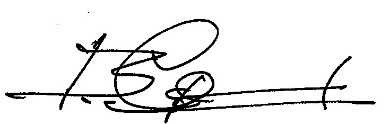 Bernard Gerard
Hulstbosakker 21
5625VR Eindhoven
bjmgerard@gmail.com